SEMPLICE DIAGRAMMA DI GANTT DI PAROLE DI 1 ANNO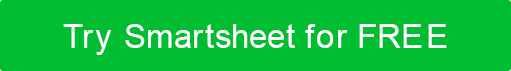 NOME MANAGERDATA DI OGGITRIMESTRE 1TRIMESTRE 1TRIMESTRE 1TRIMESTRE 2TRIMESTRE 2TRIMESTRE 2TRIMESTRE 3TRIMESTRE 3TRIMESTRE 3TRIMESTRE 4TRIMESTRE 4TRIMESTRE 4OBIETTIVI% FATTOASSEGNATO AGENFEBMARAPRMAGGiuLUGAgoSETOTTNOVDicOBIETTIVO 184%Attività 1100%Sotto-attività A100%Attività 290%Sotto-attività A70%Sotto-attività B60%OBIETTIVO 218%Attività 15%Attività 230%Attività 30%OBIETTIVO 3Attività 10%Attività 20%Attività 30%OBIETTIVO 4Attività 10%Attività 20%Attività 30%DISCONOSCIMENTOTutti gli articoli, i modelli o le informazioni fornite da Smartsheet sul sito Web sono solo di riferimento. Mentre ci sforziamo di mantenere le informazioni aggiornate e corrette, non rilasciamo dichiarazioni o garanzie di alcun tipo, esplicite o implicite, circa la completezza, l'accuratezza, l'affidabilità, l'idoneità o la disponibilità in relazione al sito Web o alle informazioni, agli articoli, ai modelli o alla grafica correlata contenuti nel sito Web. Qualsiasi affidamento che fai su tali informazioni è quindi strettamente a tuo rischio.